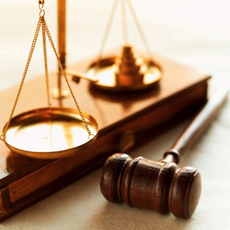 SIABI - SISTEMA DE AUTOMAÇÃO DE BIBLIOTECASTJ-MA - Biblioteca do Tribunal de Justiça do Estado do MaranhãoTipo do Material : 33 - LegislaçãoDocumentos Catalogados no Período de 01/04/2016 a 30/04/2016REFERÊNCIA BIBLIOGRÁFICA - NBR 6023_______________________________________________________________ATOSMARANHÃO. Tribunal de Justiça. Ato n. 03/2016, de 7 de abril de 2016. Dispõe sobre a suspensão do provimento de cargos efetivos no âmbito do Poder Judiciário Estadual. Diário da Justiça Eletrônico Número: 65. 12/04/2016 MARANHÃO. Tribunal de Justiça. Ato n. 249/2016, de 31 de março de 2016. Diário da Justiça Eletrônico Número: 59. 04/04/2016 p. 203-20COMUNICADOSMARANHÃO. Tribunal de Justiça. Comunicado n. 44/2016, de 1o. de abril de 2016. Diário da Justiça Eletrônico Número: 61. 06/04/2016 p. 147.MARANHÃO. Tribunal de Justiça. Comunicado n. 45/2016, de 1o. de abril de 2016. Diário da Justiça Eletrônico Número: 61. 06/04/2016 p. 147.MARANHÃO. Tribunal de Justiça. Comunicado n. 46/2016, de 1o. de abril de 2016. Diário da Justiça Eletrônico Número: 61. 06/04/2016 p. 148.MARANHÃO. Tribunal de Justiça. Comunicado n. 47/2016, de 1o. de abril de 2016. Diário da Justiça Eletrônico Número: 61. 06/04/2016 p. 148.MARANHÃO. Tribunal de Justiça. Comunicado n. 48/2016, de 1o. de abril de 2016. Diário da Justiça Eletrônico Número: 61. 06/04/2016 p. 148.MARANHÃO. Tribunal de Justiça. Comunicado n. 49/2016, de 5 de abril de 2016. Diário da Justiça Eletrônico Número: 63. 08/04/2016 p. 215.MARANHÃO. Tribunal de Justiça. Comunicado n. 50/2016, de 13 de abril de 2016. Diário da Justiça Eletrônico Número: 73. 25/04/2016 p. 190.MARANHÃO. Tribunal de Justiça. Comunicado n. 51/2016, de 13 de abril de 2016. Diário da Justiça Eletrônico Número: 73. 25/04/2016 p. 191.MARANHÃO. Tribunal de Justiça. Comunicado n. 52/2016, de 13 de junho de 2016. Diário da Justiça Eletrônico Número: 73. 25/04/2016 p. 191.MARANHÃO. Tribunal de Justiça. Comunicado n. 53/2016, de 19 de abril de 2016. Diário da Justiça Eletrônico Número: 73. 25/04/2016 p. 191-192.MARANHÃO. Tribunal de Justiça. Comunicado n. 54/2016, de 19 de abril de 2016. Diário da Justiça Eletrônico Número: 73. 25/04/2016 p. 192.MARANHÃO. Tribunal de Justiça. Comunicado n. 55/2016, de 19 de abril de 2016. Diário da Justiça Eletrônico Número: 73. 25/04/2016 p. 192.MARANHÃO. Tribunal de Justiça. Comunicado n. 56/2016, de 22 de abril de 2016. Diário da Justiça Eletrônico Número: 75. 27/04/2016 p. 128-129.MARANHÃO. Tribunal de Justiça. Comunicado n. 57/2016, de 22 de abril de 2016. Diário da Justiça Eletrônico Número: 75. 27/04/2016 p. 129.MARANHÃO. Tribunal de Justiça. Comunicado n. 58/2016, de 27 de abril de 2016. Diário da Justiça Eletrônico Número: 77. 29/04/2016 p. 360.EDITAISMARANHÃO. Tribunal de Justiça. Edital n. 05/2016, de 5 de abril de 2016. Edital de convocação dos beneficiários e/ou respectivos advogados habilitados nos autos de precatórios em processamento na Coordenadoria de Precatórios deste Tribunal de Justiça par Diário da Justiça Eletrônico Número: 63. 08/04/2016 p. 24-26.MARANHÃO. Tribunal de Justiça. Edital n. 06/2016, de 12 de abril de 2016. Diário da Justiça Eletrônico Número: 68. 15/04/2016 p. 48-51.MARANHÃO. Tribunal de Justiça. Edital n. 15/2016, de 1o. de abril de 2016. Inscrição de magistrados para remoção de remoção, pelo critério de antiguidade, para a comarca de Buriti, de entrância inicial. Diário da Justiça Eletrônico Número: 60. 05/04/2016 p. 50.MARANHÃO. Tribunal de Justiça. Edital n. 16/2016, de 1o. de abril de 2016. Inscrição de Magistrados para remoção, pelo critério de merecimento, para a comarca de Timbiras. Diário da Justiça Eletrônico. 05/04/2016 p. 50.MARANHÃO. Tribunal de Justiça. Edital n. 19/2016, de 27 de abril de 2016. Inscrição de magistrados para promoção pelo critério de antiguidade, para o cargo de Juiz de Direito Auxiliar da Comarca da Ilha de São Luís. Diário da Justiça Eletrônico Número: 77. 29/04/2016 p. 150.MARANHÃO. Tribunal de Justiça. Edital n. 20/2016, de 27 de abril de 2016. Inscrição de magistrados remoção pelo critério de antiguidade, para Juizado Especial Cível e Criminal da Comarca de Açailândia, de entrância intermediária. Diário da Justiça Eletrônico Número: 77. 29/04/2016 p. 150.INFORMASMARANHÃO. Corregedoria Geral da Justiça. Informa-GCGJ n. 02/2016, de 19 de abril de 2016. Diário da Justiça Eletrônico Número: 76. 28/04/2016   p. 19-21.MARANHÃO. Corregedoria Geral da Justiça. Informa-GCGJ n. 56/2016, de 12 de abril de 2016. Diário da Justiça Eletrônico Número: 68. 15/04/2016 p. 120.INSTRUCÕES NORMATIVASMARANHÃO. Poder Judiciário. Esmam. Instrução Normativa n. 01/2016, de 5 de abril de 2016. Dispõe sobre a reestruturação dos pólos da Escola da Magistratura do Estado do Maranhão - Esmam. Diário da Justiça Eletrônico Número: 62. 07/04/2016 p. 40.MARANHÃO. Poder Judiciário. Esmam. Instrução Normativa n. 02/2016, de 5 de abril de 2016. Dispõe sobre as diretrizes para a realização de projetos culturais pela Escola da Magistratura do Estado do Maranhão - Esmam. Diário da Justiça Eletrônico Número: 62. 07/04/2016 p. 40-42.MARANHÃO. Poder Judiciário. Esmam. Instrução Normativa n. 03/2016, de 8 de abril de 2016. Dispõe sobre a reestruturação dos pólos da Escola Superior da Magistratura do Estado do Maranhão - Esmam. Diário da Justiça Eletrônico Número: 65. 12/04/2016 p. 77-78.PORTARIASMARANHÃO. Tribunal de Justiça. Portaria Conjunta n. 03/2016, de 11 de abril de 2016. Dispõe sobre a implantação, expansão e utilização do Sistema Processo Judicial Eletrônico da Justiça do Estado do Maranhão - PJe-TJMA - no Termo Judiciário de São Luís, Diário da Justiça Eletrônico Número: 68 . 15/04/2016 p. 38-39.MARANHÃO. Tribunal de Justiça. Portaria n. 01/2016, de 16 de março de 2016. Dispõe sobre a suspensão de prazos processuais no âmbito da Justiça de Segundo Grau. Diário da Justiça Eletrônico Número: 53. 22/03/2016 p. 28.MARANHÃO. Tribunal de Justiça. Portaria n. 1033/2016, de 1o. de abril de 2016. Diário da Justiça Eletrônico. 05/04/2016 p. 161.MARANHÃO. Tribunal de Justiça. Portaria n. 1041/2016, de 1o. de abril de 2016. Diário da Justiça Eletrônico. 05/04/2016 p. 161-162.MARANHÃO. Tribunal de Justiça. Portaria n. 1046/2016, de 1o. de abril de 2016. Diário da Justiça Eletrônico. 05/04/2016. 162.MARANHÃO. Tribunal de Justiça. Portaria n. 1047/2016, de 1o. de abril de 2016. Diário da Justiça Eletrônico. 05/04/2016 p. 162.MARANHÃO. Tribunal de Justiça. Portaria n. 1048/2016, de 1o. de abril de 2016. Diário da Justiça Eletrônico Número: 60. 05/04/2016   p. 162.MARANHÃO. Tribunal de Justiça. Portaria n. 1049/2016, de 1o. de abril de 2016. Diário da Justiça Eletrônico Número: 60. 05/04/2016 p. 163.MARANHÃO. Tribunal de Justiça. Portaria n. 1050/2016, de 1o. de abril de 2016. Diário da Justiça Eletrônico Número: 60. 05/04/2016 p. 163-164.MARANHÃO. Tribunal de Justiça. Portaria n. 1055/2016, de 1o. de abril de 2016. Diário da Justiça Eletrônico Número: 60. 05/04/2016 p. 164.MARANHÃO. Tribunal de Justiça. Portaria n. 1056/2016, de 1o. de abril de 2016. Diário da Justiça Eletrônico Número: 60. 05/04/2016 p. 164.MARANHÃO. Tribunal de Justiça. Portaria n. 1058/2016, de 1o. de abril de 2016. Diário da Justiça Eletrônico Número: 60. 05/04/2016 p. 165.MARANHÃO. Tribunal de Justiça. Portaria n. 1060/2016, de 1o. de abril de 2016. Diário da Justiça Eletrônico Número: 60. 05/04/2016 p. 165.MARANHÃO. Tribunal de Justiça. Portaria n. 1085/2016, de 31 de março de 2016. Diário da Justiça Eletrônico Número: 59. 04/04/2016 p. 225.MARANHÃO. Tribunal de Justiça. Portaria n. 1086/2016, de 31 de março de 2016. Diário da Justiça Eletrônico Número: 59. 04/04/2016 p. 225-226.MARANHÃO. Tribunal de Justiça. Portaria n. 1087/2016, de 31 de março de 2016. Diário da Justiça Eletrônico Número: 59. 04/04/2016 p. 226-227.MARANHÃO. Tribunal de Justiça. Portaria n. 1088/2016, de 31 de março de 2016. Diário da Justiça Eletrônico Número: 59. 04/04/2016 p. 227.MARANHÃO. Tribunal de Justiça. Portaria n. 1089/2016, de 31 de março de 2016. Diário da Justiça Eletrônico Número: 59. 04/04/2016 p. 228.MARANHÃO. Tribunal de Justiça. Portaria n. 1090/2016, de 31 de março de 2016. Diário da Justiça Eletrônico Número: 59. 04/04/2016   p. 228.MARANHÃO. Tribunal de Justiça. Portaria n. 1091/2016, de 31 de março de 2016. Diário da Justiça Eletrônico Número: 59. 04/04/2016 p. 228-229.MARANHÃO. Tribunal de Justiça. Portaria n. 1094/2016, de 5 de abril de 2016. Designa servidores para exercer a função de Fiscal Titular e Fiscal substituto do Contrato de Locação de Imóvel nº 02/2016. Diário da Justiça Eletrônico Número: 62. 07/04/2016 p. 233.MARANHÃO. Tribunal de Justiça. Portaria n. 1119/2016, de 5 de abril de 2016. Designa servidores para exercer a função de Fiscal Titular e Fiscal Substituto do Contrato de Prestação de Serviços nº 02/2016. Diário da Justiça Eletrônico Número: 63. 08/04/2016 p. 205.MARANHÃO. Corregedoria Geral da Justiça. Portaria n. 1133/2016, de 30 de março de 2016. Diário da Justiça Eletrônico Número: 62. 07/04/2016 p. 43.MARANHÃO. Corregedoria Geral da Justiça. Portaria n. 1134/2016, de 30 de março de 2016. Diário da Justiça Eletrônico Número: 62. 07/04/2016 p. 43.MARANHÃO. Corregedoria Geral da Justiça. Portaria n. 1135/2016, de 30 de março de 2016. Diário da Justiça Eletrônico Número: 62. 07/04/2016 p. 43.MARANHÃO. Corregedoria Geral da Justiça. Portaria n. 1136/2016, de 30 de março de 2016. Diário da Justiça Eletrônico Número: 62. 07/04/2016 p. 44.MARANHÃO. Tribunal de Justiça. Portaria n. 1144/2016, de 6 de abril de 2016. Designa servidores para exercer a função de Fiscal Titular e Fiscal Substituto do Contrato de Fornecimento nº 16/2016. Diário da Justiça Eletrônico Número: 68. 15/04/2016 p. 234.MARANHÃO. Tribunal de Justiça. Portaria n. 1145/2016, de 6 de abril de 2016. Designa servidores para exercer a função de Fiscal Titular e Fiscal Substituto do Contrato de Fornecimento nº 17/2016. Diário da Justiça Eletrônico Número: 68. 15/04/2016 p. 234-235.Maranhão. Corregedoria Geral da Justiça. Portaria n. 1146/2016, de 30 de março de 2016. Diário da Justiça Eletrônico Número: 62. 07/04/2016 p. 44.Maranhão. Corregedoria Geral da Justiça. Portaria n. 1158/2016, de 30 de março de 2016. Diário da Justiça Eletrônico Número: 62. 07/04/2016 p. 45.Maranhão. Corregedoria Geral da Justiça. Portaria n. 1159/2016, de 30 de março de 2016. Diário da Justiça Eletrônico Número: 62. 07/04/2016 p. 45.Maranhão. Corregedoria Geral da Justiça. Portaria n. 1160/2016, de 30 de março de 2016. Diário da Justiça Eletrônico Número: 62. 07/04/2016 p. 45-46.MARANHÃO. Tribunal de Justiça.. Portaria n. 1171/2016, de 6 de abril de 2016. Estabelece os sistemas e serviços para os quais haverá sobreaviso de informática. Diário da Justiça Eletrônico Número: 63. 08/04/2016 p. 215-216.Maranhão. Corregedoria Geral da Justiça. Portaria n. 1173/2016, de 30 de março de 2016. Diário da Justiça Eletrônico Número: 62. 07/04/2016 p. 46.MARANHÃO. Tribunal de Justiça. Portaria n. 1199/2016, de 11 de abril de 2016. Diário da Justiça Eletrônico Número: 67. 14/04/2016 p. 226.MARANHÃO. Tribunal de Justiça. Portaria n. 1200/2016, de 11 de abril de 2016. Diário da Justiça Eletrônico Número: 67. 14/04/2016 p. 226.MARANHÃO. Tribunal de Justiça. Portaria n. 1201/2016, de 11 de abril de 2016. Diário da Justiça Eletrônico Número: 67. 14/04/2016   p. 227.MARANHÃO. Tribunal de Justiça. Portaria n. 1202/2016, de 11 de abril de 2016. Diário da Justiça Eletrônico Número: 66. 13/04/2016 p. 174-175.MARANHÃO. Tribunal de Justiça. Portaria n. 1203/2016, de 8 de abril de 2016. Designa servidores para exercer a função de Fiscal Titular e Fiscal substituto do Contrato de Prestação de Serviços nº 52/2015. Diário da Justiça Eletrônico Número: 65. 12/04/2016 p. 194.MARANHÃO. Tribunal de Justiça. Portaria n. 1211/2016, de 8 de abril de 2016. Designa servidores para exercer a função de Fiscal Titular e Fiscal substituto do Contrato de Prestação de Serviços nº 38/2013. Diário da Justiça Eletrônico Número: 65. 12/04/2016 p. 194.MARANHÃO. Tribunal de Justiça. Portaria n. 1213/2016, de 11 de abril de 2016. Designa servidores para exercer a função de Fiscal Titular e Fiscal substituto do Contrato de Fornecimento nº 06/2016. Diário da Justiça Eletrônico Número: 66. 13/04/2016 p. 170.MARANHÃO. Tribunal de Justiça. Portaria n. 1223/2016, de 11 de abril de 2016. Diário da Justiça Eletrônico Número: 66. 13/04/2016 p. 175-176.Maranhão. Corregedoria Geral da Justiça. Portaria n. 1229/2016, de 5 de abril de 2016. Diário da Justiça Eletrônico Número: 62. 07/04/2016 p. 47.Maranhão. Corregedoria Geral da Justiça. Portaria n. 1230/2016, de 5 de abril de 2016. Diário da Justiça Eletrônico Número: 62. 07/04/2016 p. 47.Maranhão. Corregedoria Geral da Justiça. Portaria n. 1231/2016, de 5 de abril de 2016. Diário da Justiça Eletrônico Número: 62. 07/04/2016 p. 47-48.Maranhão. Corregedoria Geral da Justiça. Portaria n. 1232/2016, de 5 de abril de 2016. Diário da Justiça Eletrônico Número: 62. 07/04/2016 p. 48.Maranhão. Corregedoria Geral da Justiça. Portaria n. 1233/2016, de 5 de abril de 2016. Diário da Justiça Eletrônico Número: 62. 07/04/2016 p. 48.MARANHÃO. Tribunal de Justiça. Portaria n. 1237/2016, de 11 de abril de 2016. Diário da Justiça Eletrônico Número: 66. 13/04/2016 p. 176.MARANHÃO. Tribunal de Justiça. Portaria n. 1256/2016, de 13 de abril de 2016. Diário da Justiça Eletrônico Número: 68. 15/04/2016 p. 247.MARANHÃO. Tribunal de Justiça. Portaria n. 1261/2016, de 13 de abril de 2016. Diário da Justiça Eletrônico Número: 68. 15/04/2016 p. 248.MARANHÃO. Tribunal de Justiça. Portaria n. 1263/2016, de 12 de abril de 2016. Diário da Justiça Eletrônico Número: 68. 15/04/2016 p. 248.MARANHÃO. Tribunal de Justiça. Portaria n. 1265/2016, de 13 de abril de 2016. Instaura Sindicância a fim de apurar eventual responsabilidade do servidor José de Jesus Costa, matrícula 9340, posto que procedeu de forma inadequada no processo judicial Habe. Diário da Justiça Eletrônico Número: 68 . 15/04/2016 p. 51.MARANHÃO. Tribunal de Justiça. Portaria n. 1267/2016, de 13 de abril de 2016. Designa servidores para exercer a função de Fiscal Titular e Fiscal Substituto do Contrato de Prestação de Serviços, nº 151/2015. Diário da Justiça Eletrônico Número: 69. 18/04/2016 p. 218.MARANHÃO. Tribunal de Justiça. Portaria n. 1268/2016, de 13 de abril de 2016. Designa servidores para exercer a função de Fiscal Titular e Fiscal Substituto do Contrato de Prestação de Serviços, nº 155/2015. Diário da Justiça Eletrônico Número: 69. 18/04/2016 p. 218.MARANHÃO. Tribunal de Justiça. Portaria n. 1269/2016, de 13 de abril de 2016. Designa servidores para exercer a função de Fiscal Titular e Fiscal Substituto do Contrato de Prestação de Serviços, nº 157/2015. Diário da Justiça Eletrônico Número: 69. 18/04/2016 p. 218-219.MARANHÃO. Tribunal de Justiça. Portaria n. 1270/2016, de 13 de abril de 2016. Designa servidores para exercer a função de Fiscal Titular e Fiscal Substituto do Contrato  Fornecimento  nº 25/2016. Diário da Justiça Eletrônico Número: 69. 18/04/2016 p. 219.MARANHÃO. Tribunal de Justiça. Portaria n. 1279/2016, de 13 de abril de 2016. Diário da Justiça Eletrônico Número: 68. 15/04/2016 p. 248.MARANHÃO. Tribunal de Justiça. Portaria n. 1281/2016, de 13 de abril de 2016. Diário da Justiça Eletrônico Número: 68. 15/04/2016 p. 249.MARANHÃO. Tribunal de Justiça. Portaria n. 1283/2016, de 13 de abril de 2016. Diário da Justiça Eletrônico Número: 68. 15/04/2016 p. 249-250.MARANHÃO. Tribunal de Justiça. Portaria n. 1285/2016, de 13 de abril de 2016. Diário da Justiça Eletrônico Número: 68. 15/04/2016   p. 251.MARANHÃO. Tribunal de Justiça. Portaria n. 1286/2016, de 13 de abril de 2016. Diário da Justiça Eletrônico Número: 68. 15/04/2016 p. 251-252.MARANHÃO. Corregedoria Geral da Justiça. Portaria n. 1286/2016, de 5 de abril de 2016. Dispõe sobre a realização de Correições Gerais Ordinárias e Correições Extraordinárias pela Corregedoria Geral da Justiça no exercício de 2016 nas Comarcas do interior d Diário da Justiça Eletrônico Número: 66. 13/04/2016 p. 57-59.MARANHÃO. Tribunal de Justiça. Portaria n. 1287/2016, de 13 de abril de 2016. Diário da Justiça Eletrônico Número: 68. 15/04/2016 p. 252.MARANHÃO. Tribunal de Justiça. Portaria n. 1289/2016, de 13 de abril de 2016. Diário da Justiça Eletrônico Número: 68. 15/04/2016 p. 253.MARANHÃO. Tribunal de Justiça. Portaria n. 129/2016, de 13 de abril de 2016. Designa servidores para exercer a função de Fiscal Titular e Fiscal Substituto do Contrato de Prestação de Serviços, nº 156/2015. Diário da Justiça Eletrônico Número: 69. 18/04/2016 p. 219.MARANHÃO. Tribunal de Justiça. Portaria n. 1290/2016, de 14 de abril de 2016. Diário da Justiça Eletrônico Número: 70. 19/04/2016 p. 281.MARANHÃO. Tribunal de Justiça. Portaria n. 1293/2016, de 13 de abril de 2016. Designa servidores para exercer a função de Fiscal Titular e Fiscal Substituto do Contrato de Prestação de Serviços, nº 34/2015. Diário da Justiça Eletrônico Número: 69. 18/04/2016 p. 220.MARANHÃO. Tribunal de Justiça. Portaria n. 1303/2016, de 14 de abril de 2016. Diário da Justiça Eletrônico Número: 70. 19/04/2016 p. 281-282.MARANHÃO. Tribunal de Justiça. Portaria n. 1309/2016, de 14 de abril de 2016. Diário da Justiça Eletrônico Número: 70. 19/04/2016 p. 282.MARANHÃO. Corregedoria Geral da Justiça. Portaria n. 1316/2016, de 7 de abril de 2016. Diário da Justiça Eletrônico Número: 68. 15/04/2016 p. 120.MARANHÃO. Tribunal de Justiça. Portaria n. 1319/2016, de 20 de abril de 2016. Diário da Justiça Eletrônico Número: 73. 25/04/2016 p. 181.MARANHÃO. Tribunal de Justiça. Portaria n. 1320/2016, de 20 de abril de 2016. Diário da Justiça Eletrônico Número: 73. 25/04/2016 p. 182.MARANHÃO. Tribunal de Justiça. Portaria n. 1321/2016, de 20 de abril de 2016. Diário da Justiça Eletrônico Número: 73. 25/04/2016 p. 182-183.MARANHÃO. Tribunal de Justiça. Portaria n. 1322/2016, de 20 de abril de 2016. Diário da Justiça Eletrônico Número: 73. 25/04/2016 p. 183.MARANHÃO. Tribunal de Justiça. Portaria n. 1353/2016, de 18 de abril de 2016. Dispõe sobre a continuidade excepcional para a conclusão da Sindicância nº 4591/2016. Diário da Justiça Eletrônico Número: 71. 20/04/2016 p. 34.MARANHÃO. Tribunal de Justiça. Portaria n. 1354/2016, de 18 de abril de 2016. Dispõe sobre a prorrogação de prazo para conclusão do Processo Administrativo Disciplinar nº 5254/2016. Diário da Justiça Eletrônico Número: 71. 20/04/2016 p. 34.MARANHÃO. Corregedoria Geral da Justiça. Portaria n. 1361/2016, de 11 de abril de 2016. Dispõe sobre a realização de Correições Gerais Ordinárias e Correições Extraordinárias pela Corregedoria Geral da Justiça no exercício de 2016, nos Juizados Especiais Diário da Justiça Eletrônico Número: 67. 14/04/2016 p. 227-229.MARANHÃO. Tribunal de Justiça. Portaria n. 1371/2016, de 19 de abril de 2016. Diário da Justiça Eletrônico Número: 73. 25/04/2016 p. 183.MARANHÃO. Corregedoria Geral da Justiça. Portaria n. 1377/2016, de 13 de abril de 2016. Diário da Justiça Eletrônico Número: 68. 15/04/2016 p. 120.MARANHÃO. Corregedoria Geral da Justiça. Portaria n. 1378/2016, de 13 de abril de 2016. Diário da Justiça Eletrônico Número: 68. 15/04/2016 p. 121.MARANHÃO. Tribunal de Justiça. Portaria n. 1391/2016, de 20 de abril de 2016. Designa servidores para exercer a função de Fiscal Titular e Fiscal substituto do Contrato de Prestação de Serviços nº 24/2011. Diário da Justiça Eletrônico Número: 73. 25/04/2016 p. 166.MARANHÃO. Tribunal de Justiça. Portaria n. 1414/2016, de 20 de abril de 2016. Diário da Justiça Eletrônico Número: 73. 25/04/2016 p. 185.MARANHÃO. Tribunal de Justiça. Portaria n. 1415/2016, de 20 de abril de 2016. Diário da Justiça Eletrônico Número: 73. 25/04/2016 p. 185.MARANHÃO. Tribunal de Justiça. Portaria n. 1416/2016, de 20 de abril de 2016. Diário da Justiça Eletrônico Número: 73. 25/04/2016 p. 186.MARANHÃO. Tribunal de Justiça. Portaria n. 1417/2016, de 20 de abril de 2016. Diário da Justiça Eletrônico Número: 73. 25/04/2016 p. 186.MARANHÃO. Tribunal de Justiça. Portaria n. 1418/2016, de 20 de abril de 2016. Diário da Justiça Eletrônico Número: 73. 25/04/2016 p. 186-187.MARANHÃO. Tribunal de Justiça. Portaria n. 1419/2016, de 20 de abril de 2016. Diário da Justiça Eletrônico Número: 73. 25/04/2016   p. 187.MARANHÃO. Tribunal de Justiça. Portaria n. 1421/2016, de 20 de abril de 2016. Diário da Justiça Eletrônico Número: 73. 25/04/2016 p. 187.MARANHÃO. Tribunal de Justiça. Portaria n. 1423/2016, de 20 de abril de 2016. Diário da Justiça Eletrônico Número: 73. 25/04/2016 p. 188.MARANHÃO. Tribunal de Justiça. Portaria n. 1424/2016, de 20 de abril de 2016. Diário da Justiça Eletrônico Número: 73. 25/04/2016 p. 188.MARANHÃO. Tribunal de Justiça. Portaria n. 1425/2016, de 20 de abril de 2016. Diário da Justiça Eletrônico Número: 73. 25/04/2016   p. 189.MARANHÃO. Tribunal de Justiça. Portaria n. 1426/2016, de 20 de abril de 2016. Diário da Justiça Eletrônico Número: 73. 25/04/2016   p. 18.MARANHÃO. Tribunal de Justiça. Portaria n. 1441/2016, de 22 de abril de 2016. Diário da Justiça Eletrônico Número: 74. 26/04/2016   p. 169.MARANHÃO. Tribunal de Justiça. Portaria n. 1448/2016, de 22 de abril de 2016. Diário da Justiça Eletrônico Número: 74. 26/04/2016 p. 170.MARANHÃO. Tribunal de Justiça. Portaria n. 1449/2016, de 22 de abril de 2016. Diário da Justiça Eletrônico Número: 74. 26/04/2016   p. 171.MARANHÃO. Corregedoria Geral da Justiça. Portaria n. 1475/2016, de 22 de abril de 2016. Diário da Justiça Eletrônico Número: 74. 26/04/2016 p. 25.MARANHÃO. Tribunal de Justiça. Portaria n. 1475/2016, de 26 de abril de 2016. Designa servidores para exercer a função de Fiscal Titular e Fiscal substituto do Contrato de Locação de imóvel nº 75/2012. Diário da Justiça Eletrônico Número: 76. 28/04/2016 p. 126.MARANHÃO. Corregedoria Geral da Justiça. Portaria n. 1476/2016, de 22 de abril de 2016. Diário da Justiça Eletrônico Número: 74. 26/04/2016 p. 25.MARANHÃO. Corregedoria Geral da Justiça. Portaria n. 1477/2016, de 22 de abril de 2016. Diário da Justiça Eletrônico Número: 74. 26/04/2016 p. 26.MARANHÃO. Corregedoria Geral da Justiça. Portaria n. 1478/2016, de 22 de abril de 2016. Diário da Justiça Eletrônico Número: 74. 26/04/2016 p. 26.MARANHÃO. Corregedoria Geral da Justiça. Portaria n. 1480/2016, de 22 de abril de 2016. Diário da Justiça Eletrônico Número: 74. 26/04/2016 p. 26.MARANHÃO.  Tribunal de Justiça. Portaria n. 362/2016, de 1o. de abril de 2016. Diário da Justiça Eletrônico. 05/04/2016 p. 50-51.MARANHÃO. Tribunal de Justiça. Portaria n. 388/2016, de 31 de março de 2016. Diário da Justiça Eletrônico Número: 59. 04/04/2016 p. 205-214.MARANHÃO. Tribunal de Justiça. Portaria n. 390/2015, de 31 de março de 2016. Diário da Justiça Eletrônico Número: 59. 04/04/2016 p. 214-215.MARANHÃO. Tribunal de Justiça. Portaria n. 434/2016, de 13 de abril de 2016. Reconduzir, à função gratificada de Membro da Comissão Permanente de Processos Administrativos Disciplinares e Sindicâncias, FG 02, pelo prazo de 01(um) ano, [...] os servidores Diário da Justiça Eletrônico Número: 68. 15/04/2016 p. 239.MARANHÃO. Tribunal de Justiça. Portaria n. 740/2016, de 18 de abril de 2016. Dispõe sobre a autorização de prorrogação de prazo para a conclusão da Sindicância nº 4591/2016. Diário da Justiça Eletrônico Número: 71. 20/04/2016 p. 35.PROVIMENTOSMARANHÃO. Corregedoria Geral da Justiça. Provimento n. 08/2016, de 21 de março de 2016. Institui o Projeto construindo a justiça no âmbito da justiça de primeiro grau no Estado do Maranhão. Diário da Justiça Eletrônico Número: 62. 07/04/2016 p. 38-39.MARANHÃO. Corregedoria Geral da Justiça. Provimento n. 09/2016, de 19 de abril de 2016. Institui a Divisão de Proteção Integral - DPI - no âmbito da 1ª Vara da Infância e da Juventude da Comarca da Ilha de São Luís e dá outras providências. Diário da Justiça Eletrônico Número: 72. 22/04/2016 p. 32-34.MARANHÃO. Corregedoria Geral da Justiça. Provimento n. 10/2016, de 19 de abril de 2016. Dispõe sobre o acolhimento institucional na Comarca da Ilha de São Luís de crianças e adolescentes em situação de risco oriundas das Comarcas de Entrâncias Inicial e I Diário da Justiça Eletrônico Número: 72  22/04/2016 p. 31.RESOLUÇÕESMARANHÃO. Tribunal de Justiça. Resolução Administrativa n. 11/2016, de 30 de março de 2016. Diário da Justiça Eletrônico Número: 59. 04/04/2016 p. 93-95.MARANHÃO. Tribunal de Justiça. Resolução Administrativa n. 13/2016, de 4 de abril de 2016. Dispõe sobre o fornecimento dos selos de fiscalização das serventias extrajudiciais do Estado do Maranhão e a devida prestação de contas. Diário da Justiça Eletrônico Número: 62. 07/04/2016 p. 39-40.MARANHÃO. Tribunal de Justiça. Resolução Administrativa n. 14/2016, de 12 de abril de 2016. Altera as Resoluções nº 06/2004 e 10/2008, que regulamentam a estrutura administrativa dos Serviços Auxiliares do Poder Judiciário, as Resoluções nºs 44/08 e 63/0 Diário da Justiça Eletrônico Número: 77 . 29/04/2016   p. 44-45._______________________________________________________________Total de Títulos relacionados -140Total de Exemplares -140